МАОУ БСОШ №7  им А.С.Пушкина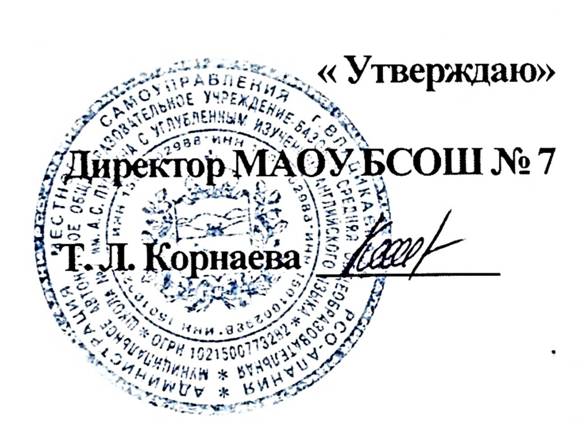 План работы  педагога-психологана 2019 – 2020 учебный годЦели:организовать психолого-педагогическое сопровождение в учебно-воспитательном процессе учащихся  для успешного развития и воспитания;соблюдать развивающую направленность в деятельности с учащимися, педагогами, родителями;создавать условия эмоционального комфорта для самовыражения, самопознания и развития самоконтроля у учащихся;формировать и развивать у учащихся положительные личностные качества, навыки общения и соблюдения норм поведения для успешной социальной адаптации и интеграции в общество.                                                                 Задачи: Начальная школа: Обеспечение адаптации к школе; Выявление интеллектуального уровня, состояния эмоционально-волевой сферы;Систематическое отслеживание психолого-педагогического статуса ребенка и динамики развития психических функций: - мышления (анализа, обобщения, сравнения, аналогии, классификации и др.), - памяти (кратковременной, отсроченной, слуховой, зрительной), - внимания (объема, распределения, устойчивости, способности к быстрому переключению), - восприятия (слухового, зрительного, целостности) Повышение заинтересованности детей в учебной деятельности, развитие познавательной и учебной мотивации;Развитие самостоятельности и самоорганизации; Поддержка в формировании желания и умения учиться, развитие творческих способностей;Формировать у обучающихся учеников способности к самопознанию, саморазвитию и самоопределению;Создать специальные социально-психологические условия для оказания помощи детям, имеющим проблемы в психологическом развитии, обучении.Основная школа: Сопровождение перехода в среднее звено; Поддержка в решении задач личностного и ценностно-смыслового самоопределения и саморазвития;Развитие самосознания, обучение анализу своих чувств и поступков;Помощь в решении личностных проблем и проблем социализации; Обучение конструктивным способам выхода из конфликтных ситуаций;Профилактика девиантного поведения;Старшая школа: Психологическая помощь учащимся 11 классов в подготовке к экзаменам;Сопровождение перехода в старшее звено;Помощь в профильной ориентации и профессиональном самоопределении;Развитие временной перспективы, способности к целеполаганию; Развитие психосоциальной компетентности; Профилактика девиантного поведения, разного рода зависимостей.                                  Направления психологической работы:1. Психопрофилактическая работа:формирование у учащихся, педагогов, родителей общей психологической культуры с помощью бесед и консультаций;своевременное предупреждение нарушений в становлении личности, развитии интеллекта и эмоционально-волевой сферы ребенка;профилактика отклонений в развитии, поведении и деятельности учащихся;оказание помощи детям в период адаптации их к условиям учебно-воспитательного учреждения;определение психологической готовности детей к обучению в школе с целью раннего выявления способностей, отклонений в развитии;предупреждение психологической перегрузки;создание благоприятного психологического климата в учебно-воспитательном учреждении через оптимизацию форм обучения.2. Психодиагностическая работа:психологическое обследование ребенка с целью определения соответствия его психического развития возрастным нормам и уровня овладения им необходимыми навыками и умениями;      ● дифференциальная диагностика отклонений в интеллектуальном и личностном          развитии детей разного возраста, нарушений поведения;диагностика характера общения детей с взрослыми и сверстниками, выявление причин нарушения общения.3. Развивающая  работа. Работа предполагает осуществление программ, предусматривающих:предупреждение развития  отклонений в психическом развитии;обучение методам и приемам саморегуляции и преодоления эмоциональных стрессов.4. Консультативная работа:консультирование педагогов, родителей по проблемам обучения и воспитания детей;консультирование учащихся                    План   работы педагога – психолога на 2019– 2020 учебный год                                             II. РАЗВИВАЮЩАЯ РАБОТА№ п/пПланируемые мероприятияСроки выполн.Планируемый результат. Примечание.Отметка о выполн.I. ПСИХОДИАГНОСТИЧЕСКАЯ РАБОТАI. ПСИХОДИАГНОСТИЧЕСКАЯ РАБОТАI. ПСИХОДИАГНОСТИЧЕСКАЯ РАБОТАI. ПСИХОДИАГНОСТИЧЕСКАЯ РАБОТАI. ПСИХОДИАГНОСТИЧЕСКАЯ РАБОТА1.1 Психологическое наблюдение на уроках в начальной школе.  Определение уровня готовности детей к школеНоябрьСвоевременное выявление детей с низким уровнем готовности к обучению в школе.1.2Наблюдение за процессом адаптации к школе учащихся 1-х классов. Выявление признаков дезадаптацииНоябрьРекомендации; Выявление учащихся с признаками дезадаптации.1.3Диагностика адаптации первоклассников к школе. Методика «Моя школа»; методика «Лесенка»НоябрьСвоевременное выявление детей группы риска с целью координации работ всех служб школы, выявление детей с целью предупреждения школьной дезадаптации.1.4Изучение особенностей адаптации учащихся 5-х классов при переходе в среднее звено. Анкета школьной мотивации Н. Г. Лускановой; Тест ФиллипсаНоябрь-ДекабрьОпределение уровня проблем учащихся в процессе воспитания и обучения.- Своевременное выявление детей группы риска с целью  координации работ всех служб школы.1.5Диагностика уровня сформированности личностных, коммуникативных, регулятивных, познавательных УУД (2 класс)Октябрь - Апрель- Изучение уровня познавательных процессов у учащихся- Выявление учащихся с низкими показателями уровня развития познавательных процессов- Оказание им психологической помощи1.6Диагностика уровня сформированности личностных, коммуникативных, регулятивных, познавательных УУД (3 класс)Ноябрь - Апрель- Изучение уровня познавательных процессов у учащихся- Выявление учащихся с низкими показателями уровня развития познавательных процессов- Оказание им психологической помощи1.7Диагностика уровня комфортности педагогов  в школе. Психолого-педагогический практикум для учителей:- «Как помочь детям учиться»,- «Как добиться дисциплины  на уроке», - «Условия, необходимые для успешной адаптации пятиклассников».Декабрь - Февраль- Создание общих условий эффективности образовательного процесса с помощью:- учебного взаимодействия;- создания продуктивной атмосферы на уроке;- создания благоприятного микроклимата. Психологическая поддержка. Повышение психологической культуры, сотрудничество учителей и психолога.1.8Диагностика готовности учеников 4 классов к переходу в среднее звено (изучение внимания, памяти, мышления)Март-АпрельОпределение уровня готовности учащихся к переходу в среднее звено школы. Психологическая поддержка.2.1Психологическая помощь по результатам диагностики учащихся (п.1.1.).Ноябрь - МайНоябрь - МайНоябрь - МайФормирование личностных и коммуникативных качеств.Формирование личностных и коммуникативных качеств.2.2«Психологическая азбука» (комплекс занятий и упражнений для развития внимания,мышления, памяти и пр.). (1 классы)В течение годаВ течение годаВ течение годаУлучшение  показателейтаких психических процессов, как память, внимание, мышление, речь и др. Упражнения для развития психических процессовУлучшение  показателейтаких психических процессов, как память, внимание, мышление, речь и др. Упражнения для развития психических процессов2.3Работа с учащимися, имеющими трудности в процессе адаптационного периода. Работа с учащимися, нуждающимися в поднятии уровня мотивации (для учащихся 1-х, 5-х классов)НоябрьНоябрьНоябрьИндивидуальное психологическое сопровождение ребенка, предупреждение дезадаптации, помощь родителям, лицам, их заменяющим, учителям, Благоприятное течение адаптации, снижение риска возникновения дезадаптированных детейИндивидуальное психологическое сопровождение ребенка, предупреждение дезадаптации, помощь родителям, лицам, их заменяющим, учителям, Благоприятное течение адаптации, снижение риска возникновения дезадаптированных детей2.4Индивидуальные, групповые развивающие занятия для учащихся 1-11 классовВ течение годаВ течение годаВ течение годаОказание психологической помощи учащимся.Оказание психологической помощи учащимся.2.5Индивидуальная работа с учащимися, состоящими на различных видах профилактического учетаВ течение годаВ течение годаВ течение годаСнижение процента учащихся, состоящих на различных видах учетаСнижение процента учащихся, состоящих на различных видах учета2.6Индивидуальная работа с учащимися, имеющими, различные проблемы в психологическом развитии, обучении, поведении (дети, находящиеся в трудной жизненной ситуации).Сентябрь - МайСентябрь - МайСентябрь - МайПсихологическое сопровождение учащихся, предупреждение  дезадаптацииПсихологическое сопровождение учащихся, предупреждение  дезадаптацииIII. КОНСУЛЬТАТИВНАЯ РАБОТАIII. КОНСУЛЬТАТИВНАЯ РАБОТАIII. КОНСУЛЬТАТИВНАЯ РАБОТАIII. КОНСУЛЬТАТИВНАЯ РАБОТАIII. КОНСУЛЬТАТИВНАЯ РАБОТАIII. КОНСУЛЬТАТИВНАЯ РАБОТАIII. КОНСУЛЬТАТИВНАЯ РАБОТАIII. КОНСУЛЬТАТИВНАЯ РАБОТАIII. КОНСУЛЬТАТИВНАЯ РАБОТА3.1Проведение консультаций для учителей, учащихся, родителей по результатам диагностикПроведение консультаций для учителей, учащихся, родителей по результатам диагностикНоябрь – МайНоябрь – МайНоябрь – МайПсихологическая поддержкаПсихологическая поддержка3.2Проведение консультаций для учителей, учащихся, родителей по индивидуальным запросамПроведение консультаций для учителей, учащихся, родителей по индивидуальным запросамНоябрь – МайНоябрь – МайНоябрь – МайПсихологическая поддержкаПсихологическая поддержка3.4Активизация работы с родительской общественностью по вопросам профилактики психологических трудностей.- «Возрастные особенности детей в переходный период» (6 классы)- «Методы профилактики стресса» (9 классы)-  «Психологическая помощь при подготовке к ЕГЭ» (11 классы)Активизация работы с родительской общественностью по вопросам профилактики психологических трудностей.- «Возрастные особенности детей в переходный период» (6 классы)- «Методы профилактики стресса» (9 классы)-  «Психологическая помощь при подготовке к ЕГЭ» (11 классы)СентябрьФевральМартСентябрьФевральМартСентябрьФевральМартПсихологическая поддержкаПсихологическая поддержка3.5Работа психологической службы по оказанию психолого-педагогической помощи несовершеннолетним, склонным к совершению суицида и членам их семейРабота психологической службы по оказанию психолого-педагогической помощи несовершеннолетним, склонным к совершению суицида и членам их семей(по запросу)(по запросу)(по запросу)Психологическая поддержкаПсихологическая поддержкаIV. ПРОСВЕТИТЕЛЬСКАЯ РАБОТАIV. ПРОСВЕТИТЕЛЬСКАЯ РАБОТАIV. ПРОСВЕТИТЕЛЬСКАЯ РАБОТАIV. ПРОСВЕТИТЕЛЬСКАЯ РАБОТАIV. ПРОСВЕТИТЕЛЬСКАЯ РАБОТАIV. ПРОСВЕТИТЕЛЬСКАЯ РАБОТАIV. ПРОСВЕТИТЕЛЬСКАЯ РАБОТАIV. ПРОСВЕТИТЕЛЬСКАЯ РАБОТАIV. ПРОСВЕТИТЕЛЬСКАЯ РАБОТА4.1Участие в заседании педагогического советаУчастие в заседании педагогического советаВ течение годаВ течение годаВ течение года4.2Оформление стендаОформление стендаСентябрь – МайСентябрь – МайСентябрь – МайПросвещение  учащихся,  родителей, педагогов по различным направлениям (по результатам тестирования, мониторинга).Просвещение  учащихся,  родителей, педагогов по различным направлениям (по результатам тестирования, мониторинга).4.3Классные часы: -« Здоровый образ жизни - залог успеха»(1-4 классы)	- « Страдания от кибермании(3-4 классы)Классные часы: -« Здоровый образ жизни - залог успеха»(1-4 классы)	- « Страдания от кибермании(3-4 классы)ОктябрьОктябрьОктябрьПовышение психологической культуры учеников, осмысление необходимости бережного отношения к здоровью.Повышение психологической культуры учеников, осмысление необходимости бережного отношения к здоровью.4.3 «Моя самооценка» (4 классы) «Моя самооценка» (4 классы)ЯнварьЯнварьЯнварь- повышение самооценки учащихся- повышение самооценки учащихся4.3- «Конфликт. Эффективные способы его разрешения» (6 классы)- «Конфликт. Эффективные способы его разрешения» (6 классы)ФевральФевральФевраль- снижение конфликтности учащихся- снижение конфликтности учащихся4.3- «ЕГЭ это не страшно» (11 классы)- «ЕГЭ это не страшно» (11 классы)АпрельАпрельАпрель- психологическая подготовка выпускников к единому государственному экзамену- психологическая подготовка выпускников к единому государственному экзамену4.4Разработка памяток для родителей: - «Участие родителей в решении школьных конфликтов»Разработка памяток для родителей: - «Участие родителей в решении школьных конфликтов»СентябрьСентябрьСентябрьФормирование у родителей научных представлений о конфликте, развитию у них умения понимать причины возникновения конфликтных ситуаций и находить способы их разрешения, а так же корректировать поведение ребёнка в конфликтных ситуацияхФормирование у родителей научных представлений о конфликте, развитию у них умения понимать причины возникновения конфликтных ситуаций и находить способы их разрешения, а так же корректировать поведение ребёнка в конфликтных ситуациях4.4«Искусство жить с детьми»«Искусство жить с детьми»НоябрьНоябрьНоябрьПредупреждения и профилактики семейного неблагополучия, создания условий для повышения педагогической и правовой компетентности родителейПредупреждения и профилактики семейного неблагополучия, создания условий для повышения педагогической и правовой компетентности родителей4.5Профилактика конфликтных ситуаций (1-11 классы)Профилактика конфликтных ситуаций (1-11 классы)В течение года (по запросу)В течение года (по запросу)В течение года (по запросу)4.6Родительские собрания (1-11 классы)Родительские собрания (1-11 классы)В течение года (по запросу)В течение года (по запросу)В течение года (по запросу)4.7Классные часы с психологом (1-11 классы)Классные часы с психологом (1-11 классы)В течение года (по запросу)В течение года (по запросу)В течение года (по запросу)V.ЭКСПЕРТНАЯ РАБОТАV.ЭКСПЕРТНАЯ РАБОТАV.ЭКСПЕРТНАЯ РАБОТАV.ЭКСПЕРТНАЯ РАБОТАV.ЭКСПЕРТНАЯ РАБОТАV.ЭКСПЕРТНАЯ РАБОТАV.ЭКСПЕРТНАЯ РАБОТАV.ЭКСПЕРТНАЯ РАБОТАV.ЭКСПЕРТНАЯ РАБОТА5.1Создание банка данных учащихсяСоздание банка данных учащихсяСоздание банка данных учащихсяСентябрь - ОктябрьСентябрь - Октябрь5.2Сбор информации об учащихся (помощь классным руководителям в написании характеристик в части описания психологических особенностей учащихся)Сбор информации об учащихся (помощь классным руководителям в написании характеристик в части описания психологических особенностей учащихся)Сбор информации об учащихся (помощь классным руководителям в написании характеристик в части описания психологических особенностей учащихся)Октябрь – Май(по запросу)Октябрь – Май(по запросу)5.3Создание картотеки учащихся, оказавшихся в трудной жизненной ситуации, состоящих  на различных видах учетаСоздание картотеки учащихся, оказавшихся в трудной жизненной ситуации, состоящих  на различных видах учетаСоздание картотеки учащихся, оказавшихся в трудной жизненной ситуации, состоящих  на различных видах учетаСентябрь  - ОктябрьСентябрь  - Октябрь5.4Составление характеристик учащихся для предоставления на ПМПКСоставление характеристик учащихся для предоставления на ПМПКСоставление характеристик учащихся для предоставления на ПМПКСентябрь – Май(по запросу)Сентябрь – Май(по запросу)5.5Участие в заседаниях Совета по профилактике правонарушенийУчастие в заседаниях Совета по профилактике правонарушенийУчастие в заседаниях Совета по профилактике правонарушенийВ течение годаВ течение годаVI. ОРГАНИЗАЦИОННО – МЕТОДИЧЕСКАЯ РАБОТАVI. ОРГАНИЗАЦИОННО – МЕТОДИЧЕСКАЯ РАБОТАVI. ОРГАНИЗАЦИОННО – МЕТОДИЧЕСКАЯ РАБОТАVI. ОРГАНИЗАЦИОННО – МЕТОДИЧЕСКАЯ РАБОТАVI. ОРГАНИЗАЦИОННО – МЕТОДИЧЕСКАЯ РАБОТАVI. ОРГАНИЗАЦИОННО – МЕТОДИЧЕСКАЯ РАБОТАVI. ОРГАНИЗАЦИОННО – МЕТОДИЧЕСКАЯ РАБОТАVI. ОРГАНИЗАЦИОННО – МЕТОДИЧЕСКАЯ РАБОТА6.1Оформление кабинетаОформление кабинетаАвгустАвгустАвгустСоздание благоприятных условий для работы с учащимися, родителями и педагогами.Создание благоприятных условий для работы с учащимися, родителями и педагогами.6.2Анализ и планирование деятельности работы.Анализ и планирование деятельности работы.СентябрьСентябрьСентябрьПланирование, ведение документации для  работы в течение учебного года.Планирование, ведение документации для  работы в течение учебного года.6.3Изучение нормативных документов и психологической литературы.Изучение нормативных документов и психологической литературы.Октябрь, январьОктябрь, январьОктябрь, январьОсведомленность в области психологич. знаний на современном этапеОсведомленность в области психологич. знаний на современном этапе6.4Изучение нормативной документации организации деятельности педагога - психолога образовательных учреждений в условиях перехода на ФГОСИзучение нормативной документации организации деятельности педагога - психолога образовательных учреждений в условиях перехода на ФГОСАпрельАпрельАпрельОсведомленность психологических знаний в условиях перехода на ФГОСОсведомленность психологических знаний в условиях перехода на ФГОС6.5Подбор материалов для проведения консультаций учителям, учащимся, родителямПодбор материалов для проведения консультаций учителям, учащимся, родителямСентябрь – МайСентябрь – МайСентябрь – МайИнформирование родителей о различных сферах воспитания.Информирование родителей о различных сферах воспитания.6.6Подбор материалов для проведения диагностической работыПодбор материалов для проведения диагностической работыОктябрь, ноябрьОктябрь, ноябрьОктябрь, ноябрь6.7Обработка данных анкет и диагностик.Обработка данных анкет и диагностик.Октябрь – апрельОктябрь – апрельОктябрь – апрель6.8Участие в работе МО  педагогов-психологов. Участие в работе МО  педагогов-психологов. Ноябрь, февраль, мартНоябрь, февраль, мартНоябрь, февраль, мартПовышение уровня профессиональной компетентностиПовышение уровня профессиональной компетентности6.9Анализ работы за 2019-2020 учебный год Анализ работы за 2019-2020 учебный год ИюньИюньИюньПодведение итогов работыПодведение итогов работы